    ҡАРАР                                                                                                   ПОСТАНОВЛЕНИЕ«20»июня 2017й.                          №39                               «20»июня 2017г.О земельном  участке  из категории земель сельскохозяйственного назначения На территории сельского поселения Казанский сельсовет муниципального района Альшеевский район Республики Башкортостан             В соответствии с Федеральным законом от 06.20.2003 г. № 131-ФЗ «Об общих принципах организации местного самоуправления в Российской Федерации», решением Совета сельского поселения Казанский сельсовет муниципального района Альшеевкий район Республики Башкортостан от  11.12.2007 года № 27 «Об утверждении положения о муниципальной казне сельского  поселения Казанский сельсовет муниципального района Альшеевский район Республики Башкортостан», в связи с формированием нового земельного участка с кадастровым номером 02:02:020904:77 из категории земель: земли сельскохозяйственного назначения, разрешенное использование: гидротехнические сооружения, выпиской  о государственной регистрации права на земельный участок,  ПОСТАНОВЛЯЮ:           1. Отнести к казне сельского поселения Казанский сельсовет муниципального района Альшеевский район РБ земельный участок,  расположенный по адресу: Республика Башкортостан, р-н Альшеевский, с/с Казанский  общей площадью 3729 кв.м.,  с кадастровым номером 02:02:020904:77  в соответствии с выпиской из  Единого государственного реестра недвижимости об основных характеристиках  и зарегистрированных правах на объект недвижимости от 13.06.2017г., номер регистрации 02/140/2017-1 от 06.06.2017, кадастровая стоимость 14132,91 руб.            2. МКУ «Централизованная бухгалтерия сельских поселений» представить в установленном порядке в Комитет по управлению собственностью Министерства земельных и имущественных отношений Республики Башкортостан по Альшеевскому району документы для внесения изменений в реестр муниципального имущества сельского поселения Казанский сельсовет МР Альшеевский район  РБ.             3. Контроль за исполнением настоящего постановления оставляю за собой Глава сельского поселения                                                   В.Ф. ЮмагузинБАШҡОРТОСТАН  РЕСПУБЛИКАҺЫӘЛШӘЙ РАЙОНЫМУНИЦИПАЛЬ РАЙОНЫНЫҢКАЗАНКА АУЫЛ СОВЕТЫАУЫЛ БИЛӘМӘҺЕХАКИМИӘТЕ(БАШҡОРТОСТАН РЕСПУБЛИКАҺЫӘЛШӘЙ РАЙОНЫКАЗАНКА АУЫЛ СОВЕТЫ)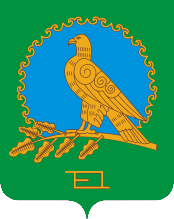               АДМИНИСТРАЦИЯСЕЛЬСКОГО ПОСЕЛЕНИЯКАЗАНСКИЙ СЕЛЬСОВЕТМУНИЦИПАЛЬНОГО РАЙОНААЛЬШЕЕВСКИЙ РАЙОНРЕСПУБЛИКИ БАШКОРТОСТАН(КАЗАНСКИЙ СЕЛЬСОВЕТАЛЬШЕЕВСКОГО  РАЙОНАРЕСПУБЛИКИ БАШКОРТОСТАН)